КАРАР                        			                       ПОСТАНОВЛЕНИЕ«18» июнь 2024- й                          №  32              «18» июня 2024 г.О финансировании работ по разработке документов территориального планирования и градостроительного зонированияВ соответствии с пунктом 3 статьи 217 Бюджетного кодекса Российской Федерации от 31 июля 1998 года №145-ФЗ (редакция от 04 августа 2023 года), распоряжением Правительства Республики Башкортостан от 07 сентября 2023 года № 1204-р, на основании постановления от 19 октября 2023 года за №1053 Администрации муниципального района Благовещенский район Республики Башкортостан, администрация сельского поселения Богородский сельсовет муниципального района Благовещенский район Республики Башкортостан П О С Т А Н О В Л Я Е Т:Направить средства, выделенные Администрацией муниципального района Благовещенский район Республики Башкортостан на осуществление мероприятий по разработке документов территориального планирования и градостроительного зонирования согласно приложению к постановлению.Обеспечить целевое и эффективное использование выделенных средств, выполнение условий, предоставленных иных межбюджетных трансфертов; использование условий и достижение значений показателей результативности исполнения мероприятий, в целях которых предоставляется иной межбюджетный трансферт.Настоящее постановление обнародовать на информационном стенде в здании администрации сельского поселения Богородский сельсовет муниципального района Благовещенский район Республики Башкортостан и на официальном сайте в сети «Интернет».Контроль за исполнением настоящего постановления оставляю за собой.Глава сельского поселения                                                       Л.Ф.АхмероваПриложениек постановлению Администрациисельского поселения Богородский сельсоветмуниципального района Благовещенский районРеспублики Башкортостанот 18 июня 2024 года № 32Распределение средств на предоставление иных межбюджетных трансфертов сельского поселения Богородский сельсовет муниципального района Благовещенский район Республики Башкортостан на осуществление мероприятий по разработке документов территориального планирования и градостроительного зонированияБАШКОРТОСТАН РЕСПУБЛИКАhЫ БЛАГОВЕЩЕН РАЙОНЫ МУНИЦИПАЛЬ РАЙОНЫНЫҢ БОГОРОДСКИЙ  АУЫЛ СОВЕТЫАУЫЛ  БИЛМƏhЕ ХАКИМИƏТЕ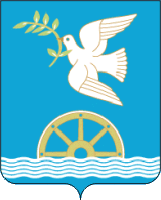 РЕСПУБЛИКА  БАШКОРТОСТАН АДМИНИСТРАЦИЯ СЕЛЬСКОГО ПОСЕЛЕНИЯ БОГОРОДСКИЙ СЕЛЬСОВЕТ МУНИЦИПАЛЬНОГО РАЙОНА БЛАГОВЕЩЕНСКИЙ РАЙОН№п/пНаименование работСумма на 2024 год, рублейСумма на 2024 год, рублейВсего сумма, рублей№п/пНаименование работиз бюджета Республики Башкортостаниз бюджета муниципального районаВсего сумма, рублей1Внесение изменений в генеральный план сельского поселения Богородский сельсовет муниципального района Благовещенский район Республики Башкортостан99 000,0011 000,00110 000,002Внесение изменений в правила землепользования и застройки сельского поселения Богородский сельсовет муниципального района Благовещенский район Республики Башкортостан99 000, 0011 000,00110 000,00